Title: Two-dimensional semiconductor towards inter-tier interconnection integrated circuitsAbstract: Semiconductor electronic technology in the post-Moore era continues to look for technology solutions to reduce the size of devices to the atomic level, while at the same time new architectures to add more functionalities to the semiconductor devices. Due to its atomic thickness and stackability, two-dimensional (2D) semiconductor materials are expected to get rid of the micro-nano processing procedures of traditional silicon-based semiconductors and realize new semiconductor chip manufacturing technologies. By understanding the solid-to-solid phase transition mechanism from 1T' to 2H MoTe2, we have achieved the controllable preparation of 2H MoTe2 single crystal wafers through a seeded 2D epitaxy process. Moreover, the doping of the 2D semiconductor 2H MoTe2 wafers can be precisely controlled. The doped wafers can be heterogeneously integrated on arbitrary single crystal substrates through direct growth, which is not limited by lattice matching. The precise pn doping and heterogeneous integration move the inter-tier interconnection integrated circuits one step closer to realize.Brief CV: 叶堉，北京大学物理学院研究员、博士生导师。2012年获得北京大学博士学位，2012-2016年在加州大学伯克利分校从事博士后研究工作。2016-至今任北京大学物理学院研究员。目前课题组（http://faculty.pku.edu.cn/yeyu/）主要研究方向为高质量二维半导体材料的可控制备，利用低温强磁场下的光谱和电磁输运技术研究二维材料及其异质结构的新奇物理特性，并构建相关器件。近年来，发表通讯或第一作者论文包括Science (2)、Nature Nanotechnology (2)、Nature Photonics、Nature Communications (2)、PRX、PRL、JACS在内的科学论文100余篇，引用超过6200次，h因子为39。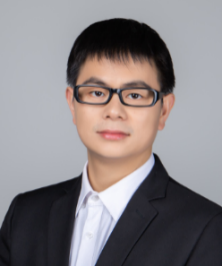 